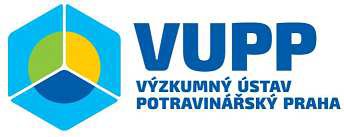 Objednávka  č.	20278820Datum :	07.12.2020Termín dodání :co nejdříveForma úhrady :	PřevodemMísto dodání :Výzkumný ústav potravinářský Praha, v.v.i.Radiová 1285/7Vyřizuje :xxxxxxxxxx102 00Praha 10Telefon:xxxxxxxxxxxxxxxPříjemce zásilky : xxxxxxxxxxxxxxE_mail:xxxxxxxxxxxxxxxPředmět objednávkyObjednáváme u Vás.1x   Promega E6150 Quantus Fluorometer	39.482,30Kč s DPH1x Promega E2670 QuantiFluor dsDNA Systém	25.587,87 Kč s DPHCelková cena (včetně DPH):	65 070,17	Dílčí dodávky nejsou povolenyŽádáme potvrdit tuto objednávku na e-mail : xxxxxxxxxxxxxxVaši fakturu za dodávku očekáváme na e-mailu : xxxxxxxxxxxxxxx	, případně na naší poštovní adreseVeřejná výzkumná instituce zřízená v roce 2006IČO: 00027022, DIČ: CZ00027022, xxxxxxxxxxxxxxxxxxxxxxx